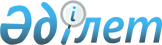 Қазақстан Республикасы Үкiметiнiң 1996 жылғы 2 ақпандағы N 141 қаулысына толықтырулар мен өзгертулер енгiзу туралыҚазақстан Республикасы Үкiметiнiң қаулысы 1996 жылғы 11 шiлдедегi N 892
     Қазақстан Республикасының Үкiметi қаулы етедi:
     "Қазақстан Республикасының 1996 жылға арналған инвестициялық
бағдарламасы туралы" Қазақстан Республикасы Үкiметiнiң 1996 жылғы 2
ақпандағы N 141 қаулысына мынадай толықтырулар мен өзгертулер
енгiзiлсiн:
     аталған қаулының 1-қосымшасы:
     реттiк нөмiрлерi 11 және 12-шi мынадай мазмұндағы жолдармен
толықтырылсын:

     "11 АҚШ Эксимбанкi   "Нью Холланд" компания.  33,4    "Кең дала"
                          сының TR-87 және TR-97  миллион   АҚ
                          үлгiдегi астық жинау       $
                          комбайндарын сатып алу

     12 Германияның       Германияның Фортшритт    23,7     "Кең дала"
     АКА банкi            Эрнтемашинен Гмбх       миллион    АҚ
                          фирмасының жемшөп          $
                          жинау техникаларын
                          сатып алу

     "Қорытынды" деген                           "294 миллион$,
     жолдағы                                     53 миллион ДМ,
                                                 7,236 миллиард
                                                 жапон иенi"
                                                 деген цифрлар

                                                 "327,4 миллион$,
                                                 76,7 миллион ДМ,
                                                 7,236 миллиард
                                                 жапон иенi"
                                                 деген цифрлармен
                                                 ауыстырылсын.

     2-қосымшадағы"

     реттiк нөмiрi 1-жолдағы "600" цифры "550" деп,
     "Қорытынды" деген жолдағы "993" цифры "943" деп түзетiлсiн.

     Қазақстан Республикасы
       Премьер-Министрiнiң
         орынбасары
      
      


					© 2012. Қазақстан Республикасы Әділет министрлігінің «Қазақстан Республикасының Заңнама және құқықтық ақпарат институты» ШЖҚ РМК
				